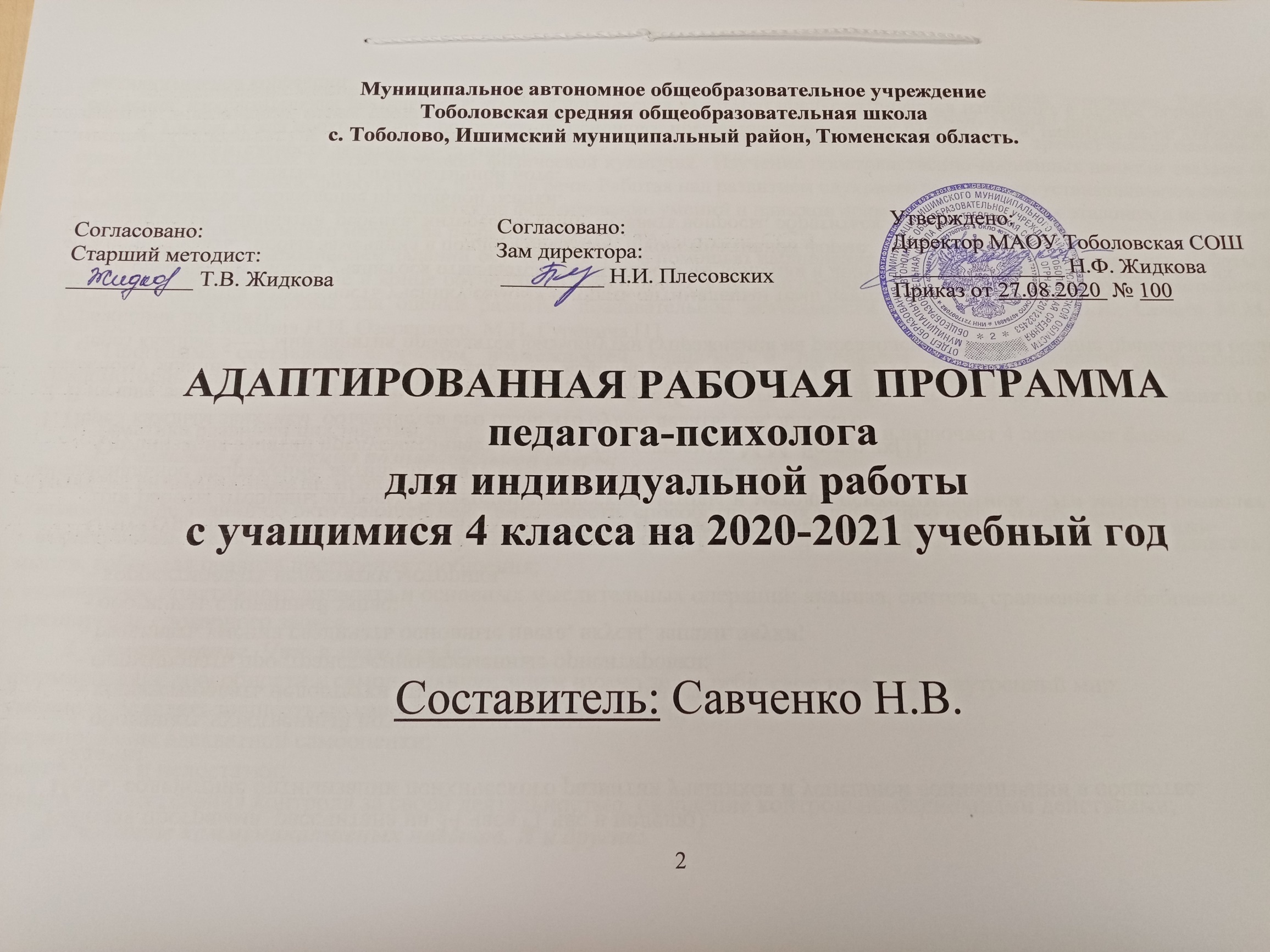 	Рабочая программа  рассчитана на 34 часа (1 час в неделю).Цель: содействие оптимизации психического развития учащихся и успешной социализации в обществе.Задачи:Структура проводимых коррекционных занятий выстраивается с позиции здоровьесберегающей технологии. Для работы отобраны игровые, арт-терапевтические методы и методы психогимнастики.  Эти методы позволят снять  эмоциональное напряжение, активизировать познавательную деятельность. 	Организация занятий предусматривает правила, предлагаемые М.М. Безруких[1]:1. Перед каждым занятием  объясняется его цель: что будем делать, как, для чего.2. В начале  занятия проводится разминки, далее - повторение (более легкое задание), затем переход к новому материалу (более сложному заданию) и заканчивается выполнением заданий, которые не вызывают у ребенка особых затруднений.3. Через каждые 5—7 мин занятия проводятся физминутки (упражнения на расслабление, формирование правильной осанки, упражнения для глаз).4. Предоставляется возможность ученику самому выбрать оптимальный темп деятельности.5. При оценивании работы учащегося отмечается правильность выполнения и допущенные ошибки, объясняется, как их нужно исправить. Любые замечания в поддерживающей  и конструктивной форме.6. Поощряется  инициатив  ребёнка, интерес, желание задавать вопросы, обратиться за помощью.7. Отслеживается  соблюдение правильной осанки.8. Заканчивается  занятие  на оптимистичной ноте.Продолжительность занятий 20-25 минут.С учётом темпа прохождения программы по основным предметам (математика, русский язык, развитие речи, трудовое обучение, изобразительная деятельность, музыка, физическая культура) предусматривается изменение в отборе заданий для индивидуальной коррекции.    Осуществление межпредметных связей  предусмотрено при изучении тем  каждого раздела программы. Работа с формой  и величиной, мерой предполагает установления взаимосвязи с уроками математики, умение различать цвета и их оттенки предполагает учет сформированных знаний на уроках рисования; упражнения на  моторику  требует знания основных правил, предъявляемых к детям на уроках физической культуры.  Изучение пространственно-временных понятий связано со знаниями из математики, физкультуры, развития речи. Работая над развитием слухового восприятия, устанавливается связь со знаниями уроков музыки. Акцент делается на формирование умений и навыков применения сенсорных эталонов, а не на факт прохождения программного материала по разным предметам.	Контроль за выполнением заданий осуществляется с помощью наблюдения, обратной связи. Контрольные работы не предусматриваются. В начале и конце обучения по курсу проводится диагностика. С этой целью используются методики из «Диагностического альбома для оценки развития познавательной деятельности ребёнка» Семаго Н.Я., Семаго М.М. и диагностические задания Н.И. Озерецкого, М.Н. Гуревича.[1]Программа составлена с учётом возможностей учащихся и направлена на формирование произвольности, графомоторных навыков, пространственно-временных представлений, развитие общего кругозора.Тематика развивающих занятий для детей с интеллектуальными нарушениями включает 4 основных блока:Развитие и коррекция познавательной сферы:- развитие внимания, памяти, мышления;- приобретение знаний об окружающей действительности, способствующих улучшению социальных навыков;- формирование развернутой монологической и диалогической речи. Умения правильно и последовательно излагать свои мысли, соблюдая правила построения сообщения;- становление понятийного аппарата и основных мыслительных операций: анализа, синтеза, сравнения и обобщения;- расширение словарного запаса.2. Самопознание. Что я знаю о себе:- формирование способности к самопознанию; зачем нужно знать себя, свое тело, свой внутренний мир;- умение определять личностные качества свои и других людей;- формирование адекватной самооценки;- достоинства и недостатки;- навыки осуществления контроля за своей деятельностью, овладение контрольно-оценочными действиями;3. Развитие коммуникативных навыков. Я и другие:- становление умения владеть средствами общения;- формирование установок на взаимодействие и доброжелательное отношение к одноклассникам;- формирование коллективного обсуждения заданий;- установление позитивных взаимоотношений с окружающими: выслушивать товарищей, корректно выражать свое отношение к собеседнику;- способности выражения собственного мнения, формирование позитивного образа «Я».4. Развитие и коррекция эмоционально-волевой сферы:- чувства, сложности идентификации чувств. Выражение чувств. Отделение чувств от поведения. Формирование умения осознавать, что со мной происходит, анализировать собственное состояние;- формирование умения  идентифицировать собственные эмоциональные состояния;- понятие зависимости, понятия: «соблазн», «вредные привычки».  Химические и эмоциональные зависимости;- отработка методов противостояния внешнему воздействию ровесников и взрослых;- понятие группового давления и принятие собственного решения;- формирование навыков выражения и отстаивания собственного мнения;-  поиск компромиссов, умение противостоять групповому давлению; - понятие насилия и права защищать свои границы;- формирование навыков противостояния групповому давлению и насилию и осознание права и необходимости защищать себя;- понятие «конфликт», отработка умения выхода из конфликтных ситуаций;-коррекция агрессивности обучающихся.Содержание программыОбследование детей: комплектование групп для коррекционных занятий (3 часа).Развитие и коррекция познавательной сферы (10 часов).		Увеличение объема внимания и наблюдательности. Увеличение уровня распределения внимания. Усиление концентрации и устойчивости внимания. Тренировка переключения внимания. Развитие слуховой памяти. Зрительная память. Ассоциативная память. Развитие мыслительных навыков: классификация, обобщение, причинно-следственные отношения.Самопознание (7 часов).Зачем нужно знать себя?  Я глазами других.  Самооценка. Ярмарка достоинств. Уверенное и неуверенное поведение.Развитие и совершенствование коммуникативных навыков (17 часов).	Общение в жизни человека. Барьеры общения. Учимся слушать друг друга. Пойми меня. Критика. Комплименты или лесть. Вежливость. Зачем нужен этикет. Умение вести беседу.Планируемый результат:      - Повышение продуктивности  внимания;       - Развитие памяти;- Развитие навыков совместной деятельности;- Гармонизация эмоционального состояния ребенка;- Развитие адекватной самооценки;- Развитие коммуникативных умений и навыков;- Развитие эмпатии, построение доверительных отношений между участниками занятий;- Гармонизация психоэмоционального состояния;- Овладение методам саморегуляции;- Социализация и адаптация в современном обществе.Обучающиеся должны уметь:       - признавать собственные ошибки;       - сочувствовать другим, своим сверстникам, взрослым и живому миру;       - выплескивать гнев в приемлемой форме, а не физической агрессией;       - анализировать процесс и результаты познавательной деятельности;       - контролировать себя, находить ошибки в работе и самостоятельно их исправлять;       - работать самостоятельно в парах, в группах       -  адекватно воспринимать окружающую действительность и самого себя;       -  знать об опасности курения, употребления алкоголя, наркотиков;        - уметь отстаивать свое мнение;        - уметь идентифицировать свое эмоциональное состояние.Приложение к приказу от 27.08.2020г.№ 100Календарно-тематическое планирование для учащихся 4 класса на 2020-2021 учебный годСоставитель: Савченко Н.В.Итого: 34 часа.-  обогащать чувственный познавательный опыт; - корректировать недостатки познавательной деятельности;- формировать пространственно-временные ориентировки;- развивать умения различать основные цвета, вкусы, запахи, звуки;- обогащать словарный запас;- корректировать недостатки моторики.Тема урокаДата Кол-во часОтметка о выполненииЗадачиНаглядность и оборудованиеПонятийный аспектЗнания и уменияОбследование детей: комплектование групп для коррекционных занятийОбследование детей: комплектование групп для коррекционных занятийОбследование детей: комплектование групп для коррекционных занятийОбследование детей: комплектование групп для коррекционных занятийОбследование детей: комплектование групп для коррекционных занятийОбследование детей: комплектование групп для коррекционных занятийОбследование детей: комплектование групп для коррекционных занятийОбследование детей: комплектование групп для коррекционных занятийОбследование детей: комплектование групп для коррекционных занятий1Стартовая диагностика. 4.0911. Определение уровня сформированности познавательных процессов, коммуникативных навыков, эмоционально-волевой сферы;Развитие и коррекция познавательной сферы – 10 чРазвитие и коррекция познавательной сферы – 10 чРазвитие и коррекция познавательной сферы – 10 чРазвитие и коррекция познавательной сферы – 10 чРазвитие и коррекция познавательной сферы – 10 чРазвитие и коррекция познавательной сферы – 10 чРазвитие и коррекция познавательной сферы – 10 чРазвитие и коррекция познавательной сферы – 10 чРазвитие и коррекция познавательной сферы – 10 ч2Увеличение объема внимания и наблюдательности11.0911. Увеличение объема внимания учащихся;2. коррекция внимания и развитие наблюдательности;3. воспитание внимательного отношения к окружающему мируСюжетные картинки, поле расчерченное на клетки, «лабиринты», пуговицыВнимание, наблюдательностьУметь наблюдать и быть внимательным к окружающему3Увеличение уровня распределения внимания18.0911. Увеличение уровня распределения внимания;2. коррекция избирательности  внимания;3. воспитание настойчивости и выдержкиБумага, карандашиРаспределение вниманияУметь выполнять  два различных действия одновременно 4Усиление концентрации и устойчивости внимания25.0911. Усиление концентрации и устойчивости внимания;2. развитие умения регулировать свои действия;3. воспитание потребности в самоорганизации (аккуратности, настойчивости).Образцы рисунков, бумага, карандаши, сюжетные картинкиКонцентрация внимания, устойчивостьУметь удерживать и  концентрировать внимание, анализировать элементы картинки, находить отличия5Тренировка переключения внимания2.1011. Формирование способности к переключению внимания, вхождения в деятельность;2. развитие адекватных представлений о своих возможностях;3. формирование умения доводить начатое дело до конца.Красно-черная таблицаПереключение вниманияУметь переключать внимание и выполнять упражнение в соответствии с инструкцией6Развитие слуховой памяти9.1011. Обучение приемам запоминания;2. развитие и коррекция слуховой памяти;3. воспитание настойчивости и выдержки.Небольшой рассказСлуховая памятьУметь запоминать рассказ и отвечать на вопросы педагога по тексту7Развитие зрительной памяти16.1011. развитие и коррекция зрительного восприятия и памяти;2. воспитание внимательного отношения к окружающему миру.Репродукция картины в жанре бытовой живописиЗрительная памятьУметь запоминать и воспроизводить содержание картины8Развитие ассоциативной памяти23.1011. формирование полноты воспроизведения словесного материала;2. воспитание личностных мотивов запоминания,  умение обучающихся создавать установку на длительное запоминание.Карточки с заданиямиАссоциации Уметь воспроизводить первоначальные слова по ассоциативному ряду9Развитие мыслительных навыков: классификация6.1111. Формирование мыслительных навыков: классификация.Карточки с объектами для классификацииМышление, классификацияУметь видеть главное, существенное для отнесения предмета к какому-либо виду10Развитие мыслительных навыков: обобщение13.1111. Формирование  мыслительных навыков: обобщение;2. коррекция тактильно-двигательного восприятия;Карточки с заданиямиМышление, обобщениеУметь обобщать и делать выводы11Причинно-следственные отношения20.1111.Формирование способности понимать связи событий и строить последовательность причинно-следственных отношений.Карточки с заданиямиПричина, следствиеУметь находить понятия, которые находятся между собой в причинно-следственных отношенияхСамопознание. Что я знаю о себе – 7 чСамопознание. Что я знаю о себе – 7 чСамопознание. Что я знаю о себе – 7 чСамопознание. Что я знаю о себе – 7 чСамопознание. Что я знаю о себе – 7 чСамопознание. Что я знаю о себе – 7 чСамопознание. Что я знаю о себе – 7 чСамопознание. Что я знаю о себе – 7 чСамопознание. Что я знаю о себе – 7 ч12Зачем нужно знать себя?27.1111. развитие самодеятельности, активизация процесса познания себя и окружающего мира.Тетради, карандашиСамопознание Знать свои положительные и отрицательные качества13Мое тело4.1211. Закрепление знаний о своем теле.Фотографии мальчиков и девочекТело, противоположностиЗнать гендерные различия14Мой волшебный мир11.1211. развитие навыков самопознания.Карточки с различными качествами характераВнутренний мирСтремиться к самопознанию, иметь понятие о собственном «внутреннем» мире15Самоценность 18.1211. Формирование понятия о самоценности собственного «Я».Тетради, карандаши, листы формата А 4Самооценка Уметь адекватно себя оценивать и принимать себя16Мои достижения25.1211. продолжение развития навыков самоанализа и самооценки.Листы с надписями «Продаю», «Покупаю»Достоинства, недостаткиУметь находить в себе достоинства и признавать свои недостатки17Промежуточная диагностика 15.0111. Определение уровня сформированности познавательных процессов, коммуникативных навыков, эмоционально-волевой сферы;18Буду делать хорошо и не буду плохо22.0111. воспитание умения прогнозировать собственную деятельность.Мяч, бланки с тестом, листы бумагиУверенность, неуверенность, сильная личностьУметь регулировать свои действия19 Мои друзья29.0111.  формировать навыки общения с другими детьмиКарточки, рабочая тетрадь, цветные карандашиВзаимоотношение с детьмиУметь находить общий язык с окружающими людьмиРазвитие коммуникативных навыков. Я и другие – 14 чРазвитие коммуникативных навыков. Я и другие – 14 чРазвитие коммуникативных навыков. Я и другие – 14 чРазвитие коммуникативных навыков. Я и другие – 14 чРазвитие коммуникативных навыков. Я и другие – 14 чРазвитие коммуникативных навыков. Я и другие – 14 чРазвитие коммуникативных навыков. Я и другие – 14 чРазвитие коммуникативных навыков. Я и другие – 14 чРазвитие коммуникативных навыков. Я и другие – 14 ч20Взаимодействие 5.0211. воспитание общительности, чуткости.Тетради, ручки, листочки для записейСовместная работа, взаимодействие Знать,  что такое взаимодействие.21Как мы видим друг друга12.0211.воспитание  чувства личной ответственности за свои дела и поступкиКарточки с положительными и 19.02отрицательными качествамиЛичностные качестваУметь определять личностные качества свои  и других людей22Дружба начинается с улыбки19.0211.Формирование наблюдательности  и умения слушать  другого.Тетради для записей, бланк теста «Умеешь ли ты слушать?»Умение слушать,  умение слышатьУметь слушать другого, понимать необходимость жить в согласии с собой и другими23Разговор взглядов. Пойми меня26.0211. коррекция форм общения, обогащение его содержания;Бланки с пословицами для каждого обучающегосяПонимание Уметь понять другого, уметь по выражению лица, по позе, по глазам определять чувства другого24Умеем ли мы вежливо общаться?5.0311. Дать обучающимся определение понятия «вежливость»;Тетради с записямиВежливость Знать определение понятия «вежливость», быть вежливым по отношению к другим25Поведение в общественных местах12.0311.Формирование положительного отношения к  общепринятым нормам поведения;Атрибуты для игры «День рождения», карточки с названием ролейЭтикет, правила поведенияЗнать основные правила этикета26Урок мудрости (уважение к старшим)19.0311. развитие умения вступлению в контакт, поведению в ситуации общения, особенностям  диалогической речи;Карточки с заданиями по культуре беседыБеседа, диалогЗнать, что такое беседа, уметь вести беседу27Восприятие мира (наши органы чувств). Что такое эмоции2.0411. коррекция и развитие эмоционально-чувственной сферы подростков;Пиктограммы с изображением различных эмоцийЧувства, эмоцииУзнавать внешние эмоциональные проявления28Чувства и поступки9.0411. воспитание чувства личной ответственности за свои дела и поступкиТетради, ручки, цветные карандаши, бумага формата А Агрессия, обида, выражениеУметь  приемлемым способом  выражать эмоции и чувства29Стресс 16.0411. Формирование умения  идентифицировать собственные эмоциональные состояния.Тетрадь для записей, ручкаНастроение, эмоциональное состояниеУметь распознавать собственные эмоциональные состояния30Как справиться с неприятностями23.0411.  формирование умения бороться со стрессом и трудными жизненными ситуациямиТетради, ручки, ватман, маркерстресс, трудная ситуация, стрессоустойчивостьУметь выходить из стрессовой ситуации, изучить способы борьбы со стрессом.  31Почему некоторые привычки бывают вредными30.0411. развитие представлений  об опасности вредных привычек, определение характера и методов борьбы с опасностью.Тетради, ручки, ватман, маркерВредная привычка, соблазн, зависимостьИметь представления о вредных привычках, зависимостях, об опасностях вредных привычек, уметь противостоять соблазну  32Умей выбирать7.0511. Формирование представлений об ответственности и доверии.Тетрадь для записей, ручкаОтветственность, довериеЗнать, что такое ответственность, уметь отвечать за свои поступки33Что узнали, чему научились14.0511. уметь делать выводы, анализировать информацию, учиться выражать мысльТетрадь для записей, ручкаанализ, выводуметь анализировать информацию, делать выводы34Итоговая диагостика28.0511. Определение уровня сформированности познавательных процессов, коммуникативных навыков, эмоционально-волевой сферы;